ACC. Coordinate Algebra					Name _____________________Perpendicular Bisectors & Circumcenter1. What does the Perpendicular Bisector Theorem state? If a point is on the perpendicular bisector of a segment, then it is equidistant from the endpoints of the segment.2. Where is the circumcenter of a triangle located? And what is the significance of it? The circumcenter can be located inside (acute), outside (obtuse) or on (right) a triangle. It is located at a point that is equidistant from each of the vertices. 3.								4.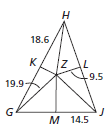 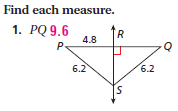 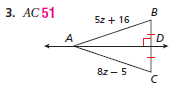 5.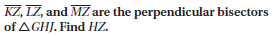 See your notes.6. 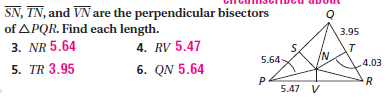 7. 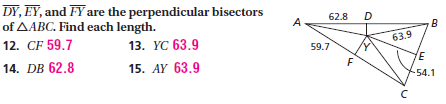 Write the equation in slope-intercept form for the perpendicular bisector of the segment with the given endpoints.8.   (-3, -1) and (7, -5)					9.   (6, -5) and (10, 1)Midpoint (2, -3)                                                              Midpoint (8, -2)Slope -2/5   5/2                                                          Slope 3/2  -2/3Point Slope: y - (-3) = 5/2 (x – 2)                                   Point Slope: y – (-2) = -2/3 (x – 8)Slope Intercept: y = 5/2x – 8                                         Slope Intercept: y = -2/3x + 10/3